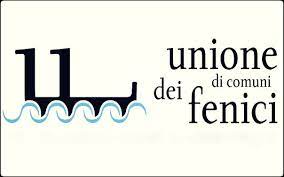 Modulo di iscrizione al seminario (workshop)“A scuola di leadership con i Manager di Dio”Il/la sottoscritto/a …………………………………………………………………………………………Nato/a il ………………………………………… a ……………………………………………………….Residente a ………………………………………………………………………………………………….In via ……………………………………………………………………………………. n. ……………..Telefono ………………………………………….. Cellulare ……………………………………………..Email ………………………………………………………………………………………………………...Organismo di appartenenza……………………………………………………………………………Mansione/ruolo/professione …………………………………………………………………………...Chiede di partecipare al workshop rivolto a imprenditori turistici, responsabili associazioni, collaboratori aziendali, a dirigenti di Enti e istituzioni Pubbliche e Amministratori Comunali e alla generalità degli attori dello sviluppo territoriale.Il seminario si svolgerà presso il Monastero Benedettino di San Pietro di Sorres il giorno Venerdì 30 Luglio 2021 con inizio lavori ore 8.30 e conclusione alle ore 15.30Firma …………………………………..Programmazione Territoriale CRP-PT-16/INT -16 “percorsi di sostenibilità nella terra dei Fenici” Azione 16.04 – Governace Territoriale, Sub Azione 16.04.2 – marketing interno ed esterno, intervento Promozione e marketing territoriale.